Supplementary Figure 1Map of Kenya showing locations of 120 clinics sampled in the primary survey (blue circles) and 30 clinics sampled in the secondary survey (red circles).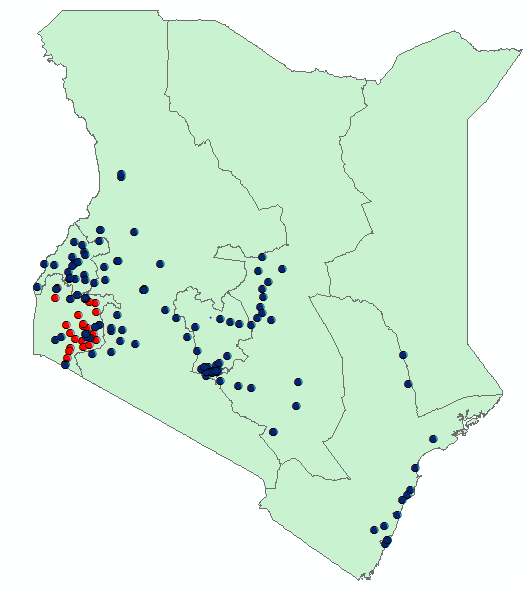 